If you need a reminder of log in information for any of the sites mentioned below please do not hesitate to email – office@phiacademy.org.ukDayMorning physical activity - http://jumpstartjonny.co.uk/0945-1000Free time1010-1030Free time1100-11.2011.20-1140LUNCH BREAK1-2Physical Activity MMorning physical activity - http://jumpstartjonny.co.uk/Free timeFree timeSTORYTIME – reading or listening to a storyhttps://www.booktrust.org.uk/books-and-reading/have-some-fun/storybooks-and-games/. This website has interactive books to read online as well as videos of stories being read aloud. LUNCH BREAKPhysical Activity TMorning physical activity - http://jumpstartjonny.co.uk/Free timeFree timeSTORYTIME – reading or listening to a storyhttps://www.booktrust.org.uk/books-and-reading/have-some-fun/storybooks-and-games/. This website has interactive books to read online as well as videos of stories being read aloud. LUNCH BREAKPhysical Activity WMorning physical activity - http://jumpstartjonny.co.uk/Phonics:  Phonics Play now has a free login to be used at home. This is a great website for children to play games whilst still supporting their phonics learning. Please focus on the phase one games as these are great for helping with listening and hearing sounds. 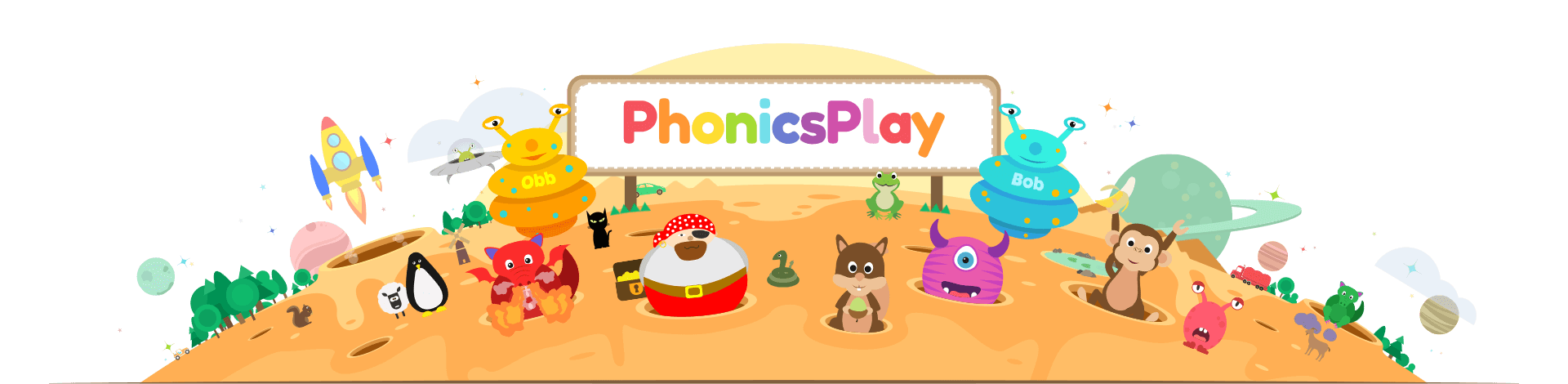 Free timeMaths: Can you recognise all your numbers 0-5? Can you still remember them even when they are out of order?Can you count some objects to match each number?Remember Make sure that you look at the number carefully,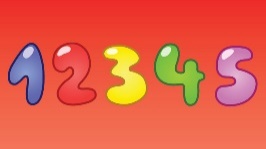 pointing to each object as you count it Free timeLiteracy/speaking This week we have been talking about Elmer the elephant. Can you tell Elmer three things about you? This might be your favourite colour, food or animal.Remember: You could have a go at drawing a picture of some things about you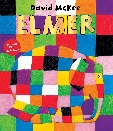 STORYTIME – reading or listening to a storyhttps://www.booktrust.org.uk/books-and-reading/have-some-fun/storybooks-and-games/. This website has interactive books to read online as well as videos of stories being read aloud. LUNCH BREAKArt – Elmer wants to know what all the children in Reception look like. Have a go at creating a portrait of yourself. You can use lots of different materials/media e.g paint, colouring pencilsRemember – you could have a look in a mirror to check your hair colour and eye colour.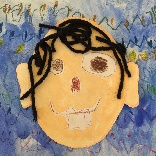 Think about the different things on your face. Physical Activity ThMorning physical activity - http://jumpstartjonny.co.uk/ReadingShare some of your favourite stories. What is your favourite story?Can you explain your favourite part of the story and why you like it?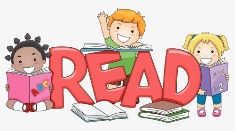 Free timeMaths:Go on a number hunt around your house or outside  -which numbers did you spot?Remember –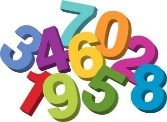 Have a go at writing down the numbers that you can see.Free timeLiteracy –Have a go at writing your nameRemember – You could do this in lots of different way. You could use chalk, water, paints, pens, pencils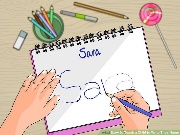 STORYTIME – reading or listening to a storyhttps://www.booktrust.org.uk/books-and-reading/have-some-fun/storybooks-and-games/. This website has interactive books to read online as well as videos of stories being read aloud. LUNCH BREAKName huntAsk someone to write your name down and hide it around your house. Can you find it?RememberLook carefully. How many times has your name been written?Physical Activity FMorning physical activity - http://jumpstartjonny.co.uk/Phonics:  Phonics Play now has a free login to be used at home. This is a great website for children to play games whilst still supporting their phonics learning. Please focus on the phase one games as these are great for helping with listening and hearing sounds. Free timeMaths –Choose a number between 1 – 5. Can you show this number in lots of different ways and using lots of different resources.Remember:Remember when you are counting that you always need to have the same amount 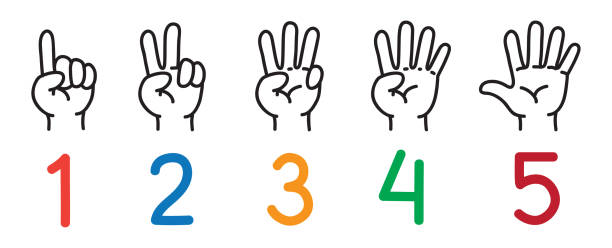 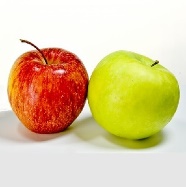 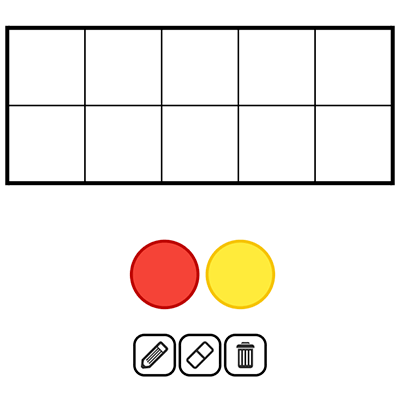 Free timeLiteracy/speaking –Elmer likes making his friends laugh. Can you think of some different things that you are good at?Remember – You could have a go at drawing something that you are good at. 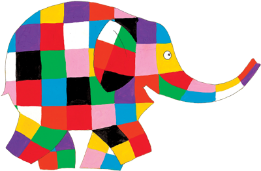 STORYTIME – reading or listening to a storyhttps://www.booktrust.org.uk/books-and-reading/have-some-fun/storybooks-and-games/. This website has interactive books to read online as well as videos of stories being read aloud. LUNCH BREAKTIME TO SHINE – Please share your creations and activities via your year group Twitter page. 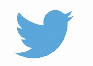 Please remember that you can  follow us at :https://twitter.com/PHInfants  You can also follow our Reception Twitter page @PHIReception 
Physical Activity 